Name, Apartment Community, TitleP. Phone number Address Emailwww.WoganGroup.com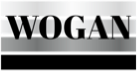 